YR 9 EURO unit: L’uomo vitruviano 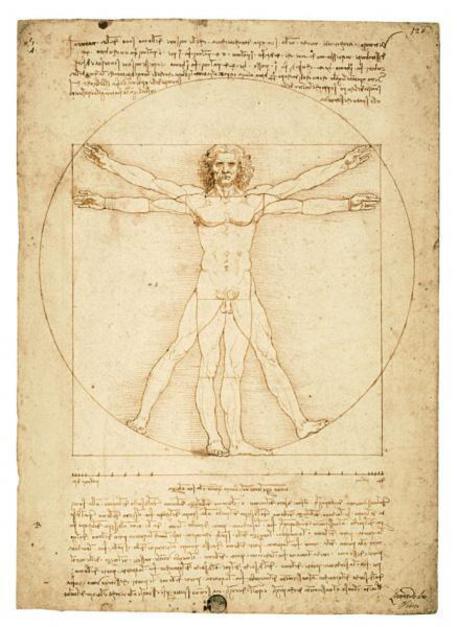 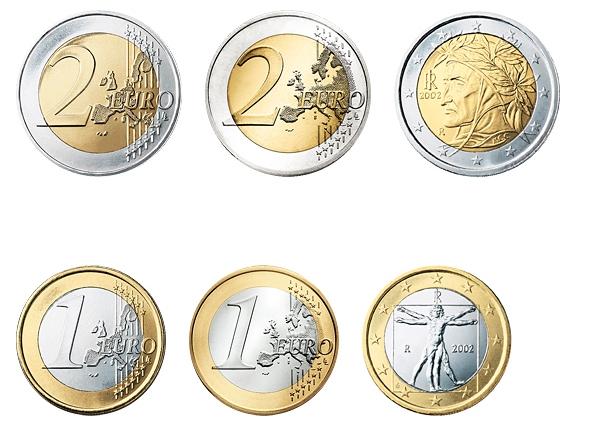 REFLECT ON WHAT YOU ALREADY KNOW ABOUT THE VITRUVIAN MAN:Have you seen this image before? Do you know who drew it?What do you think he was trying to explain with this picture?LEGGETE:The Images on the Italian Euro coins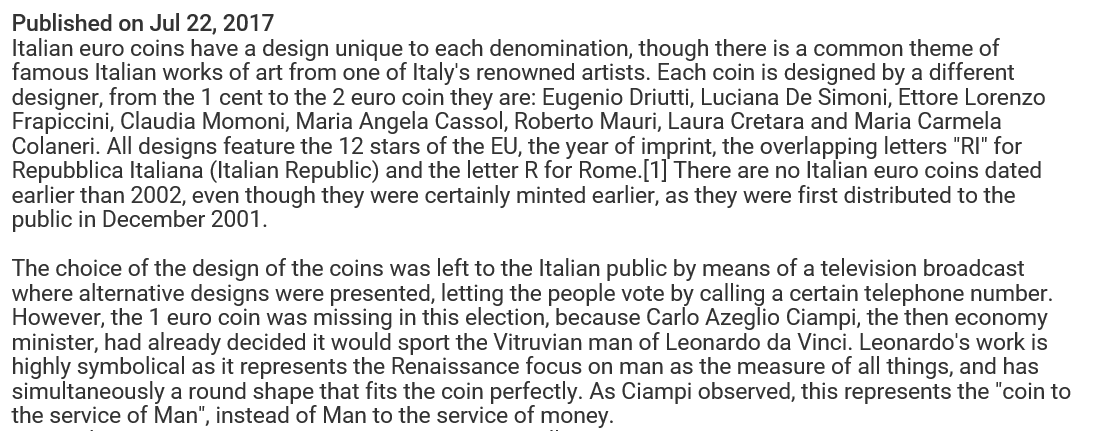 Source: https://www.youtube.com/watch?v=6cCiksF96EQGUARDATE e RISPONDETE:Watch the video: Leonardo’s Vitruvian Man explained https://youtu.be/rhrst5eSm6IWhat does Leonardo’s Vitruvian Man teach us about the proportions of the human body?GUARDATE e RISPONDETE:Now watch this one: Da Vinci’s Vitruvian man of maths https://youtu.be/aMsaFP3kgqQWhy is this famous drawing so significant? RIFLETTETE:How does this relate to and explain the decision to place the image on the €1 coin? What have you learned?Video for counting euro & info about euro usehttps://www.italianpod101.com/index.php?p=2851&src=alert&e=Angela.Benedetti@smc.sa.edu.au